WHITEHAVEN TOWN COUNCILClerk and Responsible Financial Officer: Marlene JewellTelephone: 01946 67366Chairman:	Councillor Chris HayesTo: Members of Whitehaven Town CouncilYou are duly SUMMONED to attend a MEETING ofWIDTEHAVEN TOWN COUNCIL which will be held in THE BEACON PORTAL at THE BEACON, WHITEHAVEN on THURSDAY 27th January 2022 at 6:00pmSigned..	-	---	Dated..	.	t:_2D2 Marlene Jewell, Clerk and Responsible Financial OfficerAGENDAApologies for AbsenceDeclarations of InterestTo receive declarations of interest by elected Members in respect of Agenda items.If a Member requires any advice on any item involving a possible declaration of interest which could affect his/her ability to speak and/or vote he/she is advised to contact the Clerk at least 24 hours in advance of the meeting.Public ParticipationMinutes of the Council Meeting held on 2nd December 2021Planning ApplicationsFinance ReportApproval of Setting of Budget and Precept for 2022/23Recommendations of Events Advisory GroupRecommendations of Allotments Advisory Group2..,.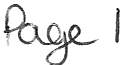 	Recommendations from Steering Group on Office Accommodation - To FollowChristmas Lights InfrastructureChristmas Lights UpgradeQuotes received for Johnson House DefibrillatorAttendance at Council MeetingsCouncillor Ward MattersDate and Time and Venue of Next MeetingIN PRIVATEThat prior to the following items of business the Chairman will move the following resolution:That in view of the special or confidential nature of the business about to be transacted it is advisable in the public interest that the public and or press be instructed to withdraw.Application for Grant-TTTWCWOWApplication for Grant - WCT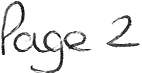 WHITEHAVEN TOWN COUNCILMinutes of the Council Meeting held on 2nd December 2021Present: Councillor C Hayes (Chairman); Councillor E Dinsdale; Councillor R Gill; Councillor C Maudling; Councillor B O' Kane; Councillor J Rayson; Councillor G Roberts; Councillor R Redmond;M. Jewell, Clerk and Responsible Financial Officer V Gorley. Assistant ClerkMember of the Public1909/21	Apologies for AbsenceApologies for absence were received as followsCouncillor C Arrighi Councillor C Walmsley Councillor J Carr Councillor G DinsdaleWork Commitment Work Commitment IllIt was agreed that the apologies be noted and accepted.1910/21	Declarations of InterestCouncillor C Maudling declared an interest in Item 5 as he was a member of CBC's Planning PanelCouncillor J Rayson declared an interest in Item 11 relating to the Allotmentsand Pigeon Loft Contract and in Item 16 relating to the purchase of black liner as she was an allotment holder1911/21	Public ParticipationThere was no public participation1912/21	Minutes of the Meeting held on 4th November 2021It was proposed by Councillor Gill and seconded by Councillor Roberts that the Minutes of the Meeting held on 4th November 2021 be approved andP essigned by the Chairman as a correct record. A vote was held and 6 Councillors voted for the proposal and 2 Councillors abstained.RESOLVED -That the Minutes of the Meeting held on 4th November 2021 be approved and signed by the Chairman as a correct record.1913/21	Planning ApplicationsThe Council considered a report on Planning Applications received and shown at Appendix 1.Councillor Rayson referred to developments on Cleator Moor Road and was concerned about the traffic around that area as it was right opposite the school junction and also the infrastructure and asked that this be noted.Councillor O'Kane expressed concern by saying that what we have here is more developments up that end of town. He said he had no objections to the developments anywhere near the top of Hensingham or Harras but what concerned him was that these developments were going on on a piecemealbasis and the developments were underpinned by possible 300 houses going up around the two main school areas which is already under severe pressure and his concern was how is it we get joined up thinking between the planners who are talking about these houses, the roads in that area and the services in that area.How is it that we are going to see quite a large-scale development in that area and all these applications are coming in on a piecemeal basis and before you know it all these potential I 000 houses will be developed and the infrastructure will not be adequate at all. The Cleator Moor Road is one of the busiest in the area and there will be 70 houses on Hensingham, 370 on the top of Harras Moor,110 opposite that and the potential down the bottom of Harras for another 50- 100 houses and potentially in Moresby there is going to be another 100 applied for.He said that end of Whitehaven was under siege for development and somethinghas to be done to look at the services relating to those development and that the Council should be looking after the area up there to make sure that the area is built up correctly and sufficiently for the people who live there.Following a discussion on this it was proposed by Councillor O'Kane and seconded by Councillor Roberts that:-	A letter be sent to Chris Hoban expressing the Council's concern about this; asking for an assurance that adequate services will be provided; asking what the plan for that area is in detail as there are numerous applications in the pipeline for the future andAsk CCC ' s Local Committee to meet with representatives of the Town Council to discuss developments in Whitehaven's area.A vote was held and 7 Councillors voted for the proposals and 1 Councillor abstained.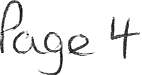 1914/21RESOLVED - That 1. A letter be sent to Chris Hoban expressing the Council's concern about this; asking for an assurance that adequate services will be provided; asking what the plan for that area is in detail as there are numerous applications in the pipeline for the future and 2. Ask CCC's Local Committee to meet with representatives of the Town Council to discuss developments in Whitehaven's area.Finance ReportThe Council considered a Finance report.1.		Appendix1 - The Clerk reported that there were 2 extra invoices to be considered namely:3 Lions SecurityCCCOvernight Security at Christmas Traders Market- £300.00 excl. VATEmergency repairs to Christmas lights and catina wires following storm damage - £2356.49 excl. VATIt was proposed by Councillor Roberts and seconded by Councillor Hayes that the Invoices shown at Appendix 1 together with the 2 invoices above be approved and paid. A vote was taken and it was unanimouslyRESOLVED - That the Invoices shown on Appendix 1 together with the 2 invoices above be approved and paid.1915/2111. Appendices 2 and 3 - It was proposed by Councillor Gill and seconded by Councillor Hayes that Appendices 2 and 3 be approved and noted. A vote was held and it was unanimouslyRESOLVED - That Appendices 2 and 3 be approved and noted.Internal Auditors ReportThe Council considered the Internal Auditors Report following an Audit carried out on 16th November 2021. The report confirmed that the Council's finances are very well administered and the financial documentation is well organised with clear audit trails for income and expenditure . Three recommendations were made relating to budgetary provision and administration around the office refurbishment which are already in progress. Councillor  Gill  thanked  the staff for all the excellent work they had done. It was proposed by Councillor Gill andseconded by Councillor Roberts that the Internal Auditors Report be approved and noted. A vote was held and it was unanimouslyRESOLVED - That the Internal Auditors Report be approved and noted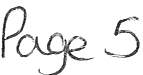 1916/21	Quotes received for Internal Audit ProvisionThe Council considered a report on the quotes received for the appointment of an Internal Auditor for 2022. It was proposed by Councillor Gill and seconded by Councillor Roberts that the quote of £500.00 for 2 internal audits in 2022 be accepted. A vote was held and it was unanimouslyRESOLVED - That the quote of £500.00 for 2 internal audits in 2022 be accepted1917/21Quotes for Council Insurance CoverThe Council considered a report on the contract with Zurich Municipal Insurers which expired  in May 2022. It  was proposed by Councillor Gill and seconded by Councillor Roberts that the Council seeks quotes from insurance companies experienced in providing insurance cover for local authorities on a 1, 3 and 5 year basis and that quotes received be reported back to the Council for decision. A vote was held and it was unanimouslyRESOLVED - That the Council seeks quotes from insurance companies experienced in providing insurance cover for local authorities on a 1, 3 and 5 year basis and that quotes received be reported back to the Council for decision.1918/21	Grass Cutting Contract 2022/23Further to Minute 1883/21 the Council considered a report on quotes received for the Grass Cutting Contract for 2022/23. It was reported that only one quote had been received in the sum of £20,455.08 excluding VAT. It was proposed by Councillor Gill and seconded by Councillor  Roberts that the quote  received  in the sum of £20,455.08 excluding VAT be accepted and the contract entered into. A vote was held and it was unanimouslyRESOLVED -That that the quote received in the sum of £20,455.08 be accepted and the contract entered into.1919/21	Maintenance of Allotment and Pigeon Loft Sites Contract 2022/23Further to Minute 1884/21 the Council considered a report on the quotes received for the Maintenance of Allotment and Pigeon Loft Sites Contract for 2022/23. It was reported that only one quote had been received in the sum of£7,208.02 excluding VAT. It was proposed by Councillor Gill and seconded byCouncillor Roberts that the quote of £7,208.02 excluding VAT be accepted and the contract entered into. A vote was held and 7 Councillors voted for the proposal and 1 Councillor abstained.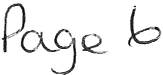 RESOLVED - That the quote of £7,208.02 excluding VAT be accepted and the contract entered into.1920/211921/21Quotes for Security at Council EventsFurther to Minute 1900/21 when the Council approved events for 2022 a report was considered giving details of quotes received from local securityfirms for the provision of security at the events in 2022. It was proposed byCouncillor Gill and seconded by Councillor Roberts that the quote from security firm A at the rate of£ 18.00 per hour including VAT per security guard per hour be accepted and the contract entered into for the provision of security at Council events in 2022. A vote was held and it was unanimouslyRESOLVED -That the quote from security firm A at the rate of £18.00 per hour including VAT per security guard per hour be accepted and the contract entered into for the provision of security at Council events in 2022.Sponsorship of CharityThe Council considered a report on a request for sponsorship received from North Cumbria Hospitals NHS Charity for a Winter Festival Event. The Mayor had said that he wished to sponsor a Christmas Tree for £250.00 to be put up outside West Cumberland Hospital out of his Mayors Allowance. Following a discussion it wasProposed by Councillor Roberts and seconded by Councillor Gill that the Mayors request be noted, approved and actioned. A vote was held and it was unanimouslyRESOLVED - That the Mayor's request be noted, approved and actioned.Proposed  by Councillor  Maudling and  seconded by Councillor Gill that the Council looks at this from January onwards and see if we have the powers to give money and that the Charity be informed that they can apply to the Council for a grant of up to £1000. A vote was held and it was unanimouslyRESOLVED -  That the Council looks at this from January onwards to see if we have the powers to give money and that the Charity be informed that they can apply to the Council for a grant of up to £1000.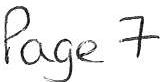 1922/21	Recommendations of Steering Group on Office AccommodationThe Council considered a report containing recommendations made by the Steering Group on Office Accommodation. It was proposed by Councillor Roberts and seconded by Councillor Hayes that recommendations i to iv contained in the Report be approved and actioned. A vote was held and 7 Councillor voted for and 1 Councillor abstained.RESOLVED - That recommendations i to iv contained in the Report be approved and actioned.1923/21	Quote for advertising in the Cumbria GuideThe Council considered a quote received from the Cumbria Guide for advertising in the Cumbria Guide in 2022/23. Following a discussion it was proposed by Councillor Hayes and seconded by Councillor Maudling that the quote of £3,690.00 plus VAT for 6 full page adverts including artwork and design be accepted and actioned. A vote was held and it was unanimouslyRESOLVED - That the quote of £3,690.00 plus VAT for 6 full page adverts including artwork and design be accepted and actioned.1924/21	Purchase of Black Liner for Vacant AllotmentsThe Council considered a report on a recommendation from the Allotment Advisory Group to purchase 5 4.5mtrx 100mtr rolls of black liner (weed membrane) to use on vacant allotment plots to keep the weeds down and make the plots more attractive to potential tenants. Three quotes had been received for the supply of 5 4.5mtr x100mtr rolls of black liner and the Council considered these. It was proposed by Councillor Gill and seconded by Councillor Roberts that the Council purchases 5 4.5mtr x l00mtr rolls of black liner at the quote of£216.98 plus VAT. A vote was held and 7 Councillors voted for and 1 Councillor abstained.RESOLVED - That the Council purchases 5 4.5mtr x I 00mtr rolls of black liner at the quote of £216.98 plus VAT.1925/21	Repairs to Bus Shelter at GreenbankThe Council considered a report on repairs necessary to the bus shelter on Woodhouse Road, Gr eenbank following two incidents of vandalism. The Council's insurers had said that the repairs would be covered under the insurance policy but that there would be an excess payable of£ I00 for each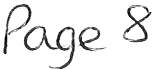 incident. The cost of replacement panels for the bus shelter was £480.00 inc.VAT. Councillor Arrighi had asked if she could use her Councillor Ward Grant to pay for this damage. Following a discussion it was proposed by Councillor Gill and seconded by Councillor Hayes that a claim be made through the Council's insurers for the loss caused by the damage. A vote was held and it was unanimouslyRESOLVED - That the Council makes a claim through its insurers for the loss caused by this damage.1926/21	Johnson House DefibrillatorThe Council considered a report on a request from Johnson House to re-route the wiring for the defibrillator that the Council installed on their property which used the electricity supply via a plug socket in a room located directly behind the defibrillator. However it was discovered that the defibrillator had been disconnected from the electricity supply due to the plug being disconnected.Quotes had been sought from local electricians but none had been received. Itwas proposed  by Councillor Gill and seconded  by Councillor  Rayson that the information in the report be noted and that the remedial works beapproved and that the Council decides which electrical contractor to appoint when quotes have been received. A vote was held and it was unanimouslyRESOLVED - That the information in the report be noted and that the remedial works be approved and that the Council decides which electrical contractor to appoint when quotes have been received.1927/21Councillor Ward Matters1. Councillor Redmond referred to standing and running water from the new garage at Hensingham and said standing water was sitting in a pool at the corner of the former Richmond pub.u.		Councillor Maudling said youths were running about Whitehaven  and that it was all happening in King Street and Lowther Street and the CCC had put new street lights in on Catherine Street outside the Council Offices and people were congregating in the recess there. He said that people living in Barracks Mill were frightened.111.		Councillor Rayson said the lights were not working in the Market Place again. She said she had been told that last week there had been a few incidents one at the top of the market and attempted break ins and thefts and things like that. She said there were CCTVs on some properties but because it was so dark the perpetrators could not be identified. She said she was not getting any response from Copeland but some of the traders were getting frustrated by it1v.	Councillor Rayson said the former Richmond Pub was falling to bits and said she didn 't know what we could do about what was happening with it.9-eqThe Clerk said that if it was a dilapidated building or a dangerous building then CBCs Building Control Dept should be contacted about it.v.	Councillor Roberts referred to speeding on Harras Moor but said he was dealing with this with CCC.VI.	Councillor O' Kane asked if Clinton Boyce could be chased up regarding the bus shelter at Branstyv11.		Councillor O'Kane said in his area there was so much anger towards the lack of dialogue with the Planning Panel with regards to one planning application that had been allowed to die off to the extent where individuals by-passed the planning permission and went straight to the Planning Inspectorate and that that had caused absolute hell with the residents and had set a dangerous  precedent. The Planning Department  hadn't got to grips with what was there because of various reasons so the individual concerned bypassed the Planning Panel and went straight to the Inspector for a review of the application and that that set a dangerous precedent to everyone in the areavm.		Councillor O' Kane referred to Hillcrest Community Centre and said it appeared that the decision on this had gone to the CBC Executive about 5- 6 weeks ago and other than that nothing had been done. He said that at a recent meeting a number of residents said they could get together on this but again CBC was dragging their feet and that was sad.IX.	Councillor Gill said he had met with the Highways people because people were just parking on both sides of the road  where he lived and the CCC had said that they were looking at a Road Traffic Order in April/May 2022 and it would be looked at then. He had asked if they could have residents parking permits for residents onlyx.		Councillor Hayes said they had similar problems on Kells outside the school with people parking on pavements. He said there had been problems with anti- social behaviour but that it seemed to have calmed down which could have been due to the fact that they now had a PCSO patrolling the area.. He said there was dog muck everywhere especially at night time.x1.		Councillor Hayes said there had recently been a big fire right in the middle of the bandstand in Castle Park at 8.30 to 9.45 at night. The police arrived in 5 minutes and said some plastic had been set alight.. The police dispersed  2-   30 kids and he thought that 2 may have been arrested. He said he knew that that there was a move to put CCTV in the park and that worried  him  because that would  not stop the kids from going there. He said that money could be spent in better ways than putting CCTV in the Park.x11.	Councillor Maudling said he had written to the Police and Crime Commissioner about CCTV and said that we had paid years ago for CCTV to be installed in the Town Centre and that we needed the CCTV to be working again in the Town Centre as windows were being smashed.xu1.	Councillor E Dinsdale said he had been contacted by a resident about the lighting on Blackbeck roundabout and had found an app called fix my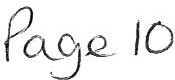 street so he had submitted a complaint on 10/1121 and on 11/11/21 he received an an update with a case number from Highways England and on 18/ l l/21the lights were back onxiv.	Councillor E Dinsdale raised concerned about parking around Corkickle which he said was mostly by Sellafield employees parking up and then catching the train. He said Park Drive Midgey had been highlighted so he had sent an email to Sellafield  Limited about this and asking for a company notice to be sent out and that he would come back to the Council with an update1928/21	Date and Time and Venue of Next MeetingThe next Council Meeting would be on 27th January 2022 at 6.00pm at the Beacon Portal.IN PRIVATE1929/21	That prior to the following items of business the Chairman moved the following Resolution:-That in view of the special or confidential nature of the business about to be transacted it is advisable in the public interest that the public and or press be instructed to withdraw from the meeting. Councillor Roberts proposed this and Councillor Gill seconded it. A vote was held and it was unanimouslyRESOLVED - That in view of the special or confidential nature of the business about to be transacted it is advisable in the public interest that the public and or press be instructed to withdraw from the meeting.Councillor E Dinsdale left the Meeting and did not return1930/21	Councillor Ward Grant- HAGThe Council considered a report on a Councillor Ward Grant application by HAG as the power to award the grant was under section 137 of the Local Government Act 1972 which requires a resolution to say thatThere is a direct benefit to the area or part of the area or to some or all of the inhabitants of the area andThat the direct benefit accruing to its area or residents is commensurate with the expenditure incurredIt was proposed by Councillor Roberts and seconded by Councillor Maudling that the Council pass a resolution that the Ward Grant application complies with the provisions ofs 137 of the Local Government Act 1972 given in (i) and (ii) above and that the Council Ward Grant be granted. A vote was held and 6 Councillors voted for the proposal and 1 Councillor abstained.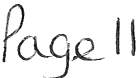 RESOLVED - That the Ward Grant application complies with the provisions of s 137 of the Local Government Act 1972 given in (i) and (ii) above and that the Council Ward Grant to HAG be granted.Councillor Rayson left the Meeting and did not return1931/21Staff Incremental Pay IncreaseThe Council considered a report on a staff incremental pay increase. It was proposed by Councillor Gill and seconded by Councillor Roberts thatThat the annual increment be paidThat it be noted that there was likely to be a backdated payment to staff for the annual percentage increase to payscales for 2021/22 when it has been agreed by the Trades Unions and Employer andThat it be noted that the National Joint Council for Local Government Services will also be negotiating an increase in salary payscales for 2022/23A vote was held and it was unanimouslyRESOLVED - ThatThat the annual increment be paidThat it be noted that there is likely to be a backdated payment to staff for the annual percentage increase to payscales for 2021/22 when it has been agreed by the Trades Unions and Employer andThat it be noted that the National Joint Council for Local Government Services will also be negotiating an increase in salary payscales for 2022/23The Meeting closed at 7.45ChairmanP	e l Z.WTC 27/01/2022Item 5Planning Application for Consideration by Whitehaven Town CouncilApplication Number 4/21/2195/0R14/21/2196/0R14/21/2454/0F14/21/2560/0L14/22/2002/0F14/22/2010 /TPO4/22/2011/0F14/22/2013/0F1DetailConsultation on Additional and Amended Information: APPLICATION FOR THE APPROVAL OF RESERVED MATTERS FOR ACCESS, APPEARANCE, LANDSCAPING, LAYOUT AND SCALE FOR 85 DWELLINGS  FOLLOWING  OUTLINE PLANNING APPROVAL 4/16/2415/00 1HARRAS DYKE FARM, HARRAS DYKE, WHITEHAVENConsultation on Additional and Amended Information: APPLICATION FOR THE APPROVAL OF RESERVED MATTERS FOR ACCESS, APPEARANCE, LANDSCAPING, LAYOUT AND SCALE FOR 5 DWELLINGS FOLLOWING OUTLINE PLANNING APPROVAL 4/16/2416/001LAND AT HARRAS ROAD, HARRAS MOOR, WHITEHAVENConsultation on Additional and Amended Information: PROPOSED GROUND FLOOR KITCHEN EXTENSION AND FIRST FLOOR BATHROOM EXTENSION TO REAR ELEVATION, ERECTION OF CONSERVATORY8 THE GREEN, BRANSTY, WHITEHAVENLISTED BUILDING CONSENT FOR THE DEMOLITION AND RE­ BUILDING OF A REAR GARDEN BOUNDARY WALL38 ROPER STREET, WHITEHAVENFIRST FLOOR SIDE EXTENSION2 BEATTY ROAD, BRANSTY, WHITEHAVENCROWN LIFT A WILLOW TREE TO ALLOW 2.5M CLEARANCE TO FOOTPATH AND PRUNE A BEECH TREE TO GIVE 2M CLEARANCE TO NEXT DOOR PROPERTY (BOTH OF WHICH ARE SITUATED WITHIN A CONSERVATION AREA) HILLCREST, INKERMAN TERRACE, WHITEHAVENCONVERSION OF DOMESTIC GARAGE/STORE INTO DWELLING (RESUBMISSION OF WITHDRAWN APPLICATION 4/21/2010/0F1)SPOUT HOUSE, SANDWITHGROUND FLOOR EXTENSIONS TO BOTH ENDS & REAR OF EXISTING BUNGALOW (PART OF EXTENSION TO REAR IS TWO STOREY) & INTERNAL ALTERATIONSBRAKESIDE VILLA, ENNERDALE TERRACE, WHITEHAVEN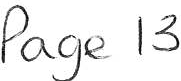 Application Number4/22/2021/0F14/22/2026/TPOCHANGE OF USE OF EXISTING 1 BEDROOM BUNGALOW TO A COMMERCIAL USE COMPRISING A HAIRDRESSERS AND BEAUTY SALON AND MINOR EXTERNAL ALTERATIONS TO DOOR AND WINDOW OPENINGSBA WASDALE CLOSE, MIREHOUSE, WHITEHAVENREMOVAL OF ACER TREE SITUATED WITHIN A CONSERVATION AREATRINITY GARDENS, SCOTCH STREET, WHITEHAVEN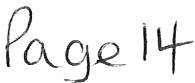 WTC 27/01/2022Item 6FINANCIAL REPORTINTRODUCTIONAuthorise the payment of all invoices as listed in Appendix 1.Note the list of invoices at Appendix 4 that were paid during December so as to avoid any late payment fees.The Council is asked to note the cashbook as reconciled with the bank account as shown at Appendix 2 together with income and expenditure at Appendix 3.FINANCIAL POSITIONThe bank reconciliation was carried out on 19th January 2022. This shows a balance of £230,771.81. There are however cheques to the value of £1903.63 still to be presented and cleared.The balance in the deposit account is £450,400.11.RECOMMENDATIONThe invoices listed and shown in Appendix 1 be approved and authorised for payment.The Cashbook (Appendix 2) and the Income and Expenditure (Appendix 3) be noted.The invoices listed and shown in Appendix 4 be noted as paid.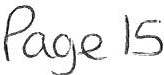 27/01/2021Appendix 1Invoices for Consideration by Whitehaven Town Council£	8,657.98lE(C)CJW H ITEHAVEN TOWN COUNCILCASH BOOK FROM 1 APRIL 2021APPENDIX 2Date	Ref	PayeeApril-2021Employees/	Supplies/	Community Ground	CivicAllowances      Premises Services  3 rd Party  Grants	Allot mts   Market	Plan	Main t	Hos p itality  Ranger/SOWard	EnvironmentalW.I.B	Grants	Elections  Improvements	Eve nts	Contingencies  ReservesNet Total	VAT	Total		Min. Ref. 10603.75			10603.75	1723/21 Ii)01/04/2021991	Copeland Borough Counc il10603.7S2155.02	2155.02	HMRClS/04/2021	992     HMRClS/04/2021	BACS   Staff 15/04/2021	BACS   Cumbria LGPS 19/04/2021		DD  Crown Gas & Oil 20/04/2021		DD	BT Group30/04/2021	BACS  Vult ure Club30/04/2021	993      Copeland Borough Coun cil30/04/2021	BACS   Eden Springs IUK) Ltd30/04/2021	BACS   Clyde & Co30/04/2021	BACS  DerwentRecycling Services Ltd30/04/2021	BACS  De rwent Recycling ServicesLtd30/04/ 2021	BACS   Derwent Recycling Services Ltd30/04/2021	994      Copeland Borough Coun cil30/04/2021	995     Copeland Borough Counci l30/04/2021	996     Copeland Borough Council30/04/2021	997     Copeland Borough Council30/04/2021	998     Copeland Borough Council30/04/2021	BACS  Water Plus Limited30/04/2021	BACS  Water Plus limited30/04/202 1	BACS  Whitehaven Gas & Plumbing30/04/2021	BACS  Cumbria Media20	30/04/2021	999     Viking2155.024364.681825.02251.0515.2070.421.80356.00173.801000.0070 .83240.00240.00240.00597.8527.1154.421663.022771.201832.524364.68	4364.68	1666/201825.02	1825.02	6317/171ii)251.05	50.21	301.26	Contract70.42	14.08	84.50	Contrac t1000 .00	1000 .00	1733/2170.83	14.17	85.00	1761/21 Ii)1.80	0.36	2.16	1761/21 Ii)232.30	232.30	232.30	1761/21 (i)240.00	48.00	288.00	1761/21 (i)240.00	48.00	288.00	1761/21 Ii)240.00	48.00	288.00	1761/21 Ii)1663.02	332.60	1995.62	1761/21 Ii)597.85	119.57	717.42	1761/21 (i)2771.20	554.24	3325.44	1761/21 (i)1832.52	366.50	2199.02	1761/ 21 (i)15.20	15.20	1761/ 21 Ii)27.11	27.11	1761/21 (i)54.42	54.42	1761/21 (i)209.68	209.68	41.94	251.62	1761/21(i)356.00	356.00	1761/21 Ii)173.80	4.56	178.36	1761/21 Ii)21	30/04/2021	1000    MrsV GorleyMay-202114/05/2021	BACS  Sta ff14/05/ 2021	1001      HMRC14/05/2021	BACS   Cumbria LGPS14/05/2021	BACS   Imperative Training Limited17/05/2021	DD      Crown Gas & Oil 24	19/05/202 1	DD      BT Group25/05/2021	BACS  Friends of St JINS25/05/2021	BACS  Rosehill Youth Theat re25/05/2021	BACS  Deborah McKenna Ltd27/05/2021	BACS  POD (North West) LtdJune-202 103/06/2021	BACS  Eden Springs IUK) Ltd03/06/2021	BACS  Derwent Recycling Services Ltd03/06/2021	1003     Copeland Borough Council03/06/2021	1004     Copeland Borough Council03/06/2021	1005     Copeland Borough Council03/06/2021	1006     Copeland Borough Council35	03/06/202 1	1007     MrsJ Har tley03/06/2021	BACS  Cumbria Media03/06/2021	1008 Sharp Business Systems38	03/06/2021	1009    Westcom IT03/06/2021	BACS  Mrs VGorley03/06/2021	BACS   Zurich Municipal41	03/06/2021	BACS   CALC03/06/2021	BACS   Sharp Business Systems03/06/202 1	BACS   Mrs VG o rley03/06/2021	BACS  Mrs M Jewell03/06/2021	BACS   Tradepr int 15/06/2021	1010       HMRC 15/06/2021	BACS   Cumbria LGPS 15/06/2021	BACS  S t a ff17/06/2021	DD      Crown Gas & Oil47	21/06/2021	OD	BT Gro up28/06/2021	BACS   Eden Springs (UK) Ltd28/06/2021	BACS  Carlisle City Fire Protection28/06/2021	1011     Copeland Borough Council28/06/2021	1012     Copeland Borough Council28/06/2021	1013    Copeland Borough Council28/06/2021	1014     Copeland Borough Council54	28/06 /2021	1015     Viking28/06/2021	1016    Water Plus limited28/06/2021	1017     Water Plus Umited28/06/2021	1018    Water Plus limited28/06/2021	BACS  Cumbria Media28/ 06/ 2021	1019     Beck Bott om Community Garden Group - VOIDJuly- 20218.48	21.514771.512256.63164.9 4120.00238.3367.21800 .0019.80349.58144 .79214.19159.003233.791878.492700.007.982257.03210.124516.89192.9871.711.8032.48194.80170.00250.001000 .00240.00597.85597.8518.98117.501663.021663 .021832.522771.201832.522771.20500.0029.99	29.99	1761/21 Ii)4771.51	4771.51	1666/2022S6.63	2256.63	HMRC164.94	164.94	6317/17 (ii)120.00	24.00	144.00238.33	47.66	285.99	Contract67.21	13.44	80.65	Contract500.00	500.00	Ward Grant1000.00	1000.00	Ward Grant1000.00	1000.00	200.00	1200.00800.00	160.00	960.00	Mayors Allowance19.80	3.96	23.76	1794/21 (i)240.00	48.00	288.00	1794/21 Ii)1832.52	366.50	2199.02	1794/21(i)1663.02	332.60	1995.62	1794/21 (i)2771.20	554.24	3325.44	1794/21 (i)597.85	119.57	717.42	1794/21 (i)250.00	250.00	1794/21 (i)349.58	349.58	1794/21 (i)144.79	28.96	173.75	1794/21 (i)214.19	42.84	257.03	1764/21159.00	159.00	1794/21 Ii)3233.79	3233.79	1794/ 21 (i)1878.49	1878.49	1794/21 (i)2700.00	540.00	3240.00	1763/217.98	7.98	1794/21 Ii)59.40	59.40	11.88	71.28	1794/21 (i)340.68	340.68	68.14	408.82	1794/21 (i)2257.03	2257.03	HMRC210.12	210.12	6317/17 (ii)4516.89	4516.89	1666/20192.98	9.65	202.63	Contract71.71	14.34	86.05	Contract1.80	0.36	2.16	1827/21 (i)38 .25	38.25	7.65	45.90	1827/21 (i)1832.52	366.50	2199.02	1827/21(i1663.02	332.60	1995.62	18 27/21 (i)2771.20	554.24	3325.44	1827/21 (i)597.85	119.57	717.42	1827/21 (i)32.48	6.50	38.98	1827/21 Ii)18.98	18.98	1827/21 (i)117.50	117.50	1827/21 (i)194.80	10.71	205.51	1827/21 (i)170.00	170.00	1827/21  Ii)77.54	3.88	81.42	Contract17/07/2021	OD  Crown Gas & Oil19/07/2021	1020    fledglings (replaces chq no 990) 19/07/2021	1021    HMRC2256.8277.54200.00200.002256 .82200.00	Ward Gran l2256 .8 2	HMRC19/07/2021	BACS  Staff45 17 .104517.10	4517.10	1666/2019/07/2021	BACS  Cumbria LGPS62	20/07/ 2021	DD	BT Group30/07/2021	BACS   Eden Springs IUK) Ltd733.3668.591.80733.36	733.36	6317/17 (ii)68.59	13.72	82.31	Contract1.80	0.36	2.16	1843/2 1 (i)Po_9e 11-30/07/2021	BACS   Rosehil l Youth Theat re	100.0030/07/2021	BACS  Copeland Borough Council20.00100.00	100.00	1843/21 (i)20.00	20.00	1843/21 (i)30/07/2021	BACS   Bauer Radio Ltd1687.75	1687.75	337.552025.30	1843/21 (i)30/07/2021	1022     Copeland BoroughCouncil	20.7320.73	20.73	1843/21 (i)30/07/2021	1023 Copeland Borough Council1832.521832.52	366.50	2199.02	1843/21 (i)30/07/2021	1024     Copeland Borough Council1663.021663.02	332.601995.62	1843/21 (i)30/07/2021	1025     Cope land Borough Council30/07/2021	1026     Copeland Borough Council30/07/2021	1027     Mr Alan Clements30/07/2021	BACS  Lockhart leisure Ltd30/07/2021	BACS  W hite haven Gas & Plumbing30/07/2021	BACS  Glasdon UK Ltd30/07/2021	BACS  Beck Bottom Community Garden Group - replaces chq no 101930/07/2021	BACS  Beck Bottom  Community Garden GroupAug-2113/08/2021	BACS  Cumbria LGPS	733.362554.08597.852771.2022 .52100.0080.00595.002771.20	554.24	3325.44	1843/21 (i)597.85	119.57	717.42	1843/21 (ii22.52	22.52	1843/21 (ii595.00	119.00	714.00	1843/21 (i)110.00	110.00	22.00	132.00	1843/21 (i)2554.08	510.81	3064.89	1843/21 (i)100.00	100.00	Ward Grant80.00	80.00	Ward Grant733.36	733.36	631/17 (ii)4516.89	4516.89	1666/2013/08/2021	BACS  Staf f	4516.8913/08/2021	1028     HMRC	2257.0378	20/08/2021	DD	BT Group67.992257.0367.992257.03	HMRC13.60	81.59	Contract79	21/08/2021	DD	Crown Gas & Oil	62.4062.403.12	65.52	Contract80	27/08/2021	1029     J & R Bennett3310.003310.00	662.00	3972.00	1861/21 (I)81	27/08/2021	1030     J & R Bennett390.00390.00	78.00468.00	1861/21 (i)82	27/08/2021	1031     J & R Bennett83	27/08/202 1	1032     Viking27/08/202 1	1033     Copeland Borough Council27/08/2021	1034     Copeland Borough Council27/08/2021	1035     Copeland Borough Council27/08/2021	1036    Copeland Borough Council88	27/08/2021	1037    Graham RobertsSept-2101/09/2021	BACS  Eden Springs (UK) Ltd01/09/2021	BACS  Salway Water Management Ltd01/09/2021	BACS  Cumbria Med ia38.483.756.30138.00597.851663.021832 .522771.202622.702622.70	524.54	3147.24	1861/21 (i)38.48	7.70	46.18	1861/21 (i)1832.52	366.50	2199.02	1861/21 (ii1663 .02	332.60	1995.62	1861/21 (ii2771.20	554.24	3325.44	1861/21(i)597.85	119.57	717.42	1861/21 (i)3.75	3.75	1861/21 (i)6.30	1.26	7.56	1861/21 (i)250.00	250.00	50.00	300.00	1861/21 (i)138.00	138.00	1861/21 (i)92	10/09/2021	1038    Jeans Flower Boutique	30.0030.00	30.00	Mayors Allowance93	15/09/2021	BACS  Mrs L & Mr DP Kelly T/A Corner House B&B85.0085.00	85.00	1832/2194	15/09/2021	BACS  J O Oixon Jeweller Ltd	12 .5012.5012.50	Mayors Allowance15/09/2021	BACS  Staff	4517 .094517.09	4517.09	1666/2015/09/2021	BAC5  Cumbr ia LGPS	733.3615/09/2021	1039      HMRC	2256 .8395	20/09/2021	DD	BT Group70.15733 . 362256.8370.15	14 .03733.36	6317/17 (ii)2256.83	HMRC84.18	Contract96	20/09/2021	DD	Crown Gas & Oil	66.5666.563.33	69.89	ContractOct-2105/10/2021	BACS   M Thomson Electrical700.00	700.00	140.00840.00	1876/21 (ii05/10/2021	BACS   Mr CJ Hayes05/ 10/ 2021	BACS   Easb y Orwell Ltd05/10/2021	BACS   Westcom IT05/10/2021	BACS  Eden Springs (UK) Ltd72.001.806.50583.336.50	6.50	1876/21 (i)583.33	116.67	700.00	1876/21 (i)72.00	14.40	86.40	1876/21 (i)1.80	0.36	2.16	1876/21 (ii05/10/2021	BACS   Water Plus li mited	98.6098 .60	3.14	101.74	1876/21 (i)01/10/2021	1040     Copeland Borough Council1832.521832.52	366.50	2199.02	1876/21 (i)01/10/2021	1041     Cope land Borough Council1663 .021663 .02	332 .601995.62	1876/21 (i)01/10/2021	1042     Copeland Borough Council01/10/2021	1043    Copeland Borough Council05/10/2021	BACS   Gordo n Ellis & Co05/10/2021	BACS   Weir & Carmichael1620.00597.852771. 201523.872771.20	554.24	3325.44	1876/21 (i)597.85	119 .57	717.42	1876/21 (i)1523.87	304.77	1828.71	1876/21 (i)1620.00	324.00	1944.00	1876/21 (i)01/10/2021	1044     Copeland Borough Council	240.0005/10/202 1	BACS  Discount Displays3398.00240.00	48.00	288.00	1876/21 (i)3398.00	679.60	4077.60	1876/21 (i)06/10/2021	BACS   Nisbets11 2     06/10/2021	BACS   PKF Litt lejohn LLP1000 .00939.80939.80	187.961000.00	200.001127.76	1876/21 (i)1200.00	1876/21 (ii06/10/2021	BACS   Mr CJ Hayes06/10/2021	BACS  Cumbria Media06/10/2021	BACS  Water Plus limited06/ 10 /202 1	BACS   Cumbria Roofing224.25280.4650 .0050.00	50.00	1876/21 (i)2 2 4.25	224 . 25	18 76/21  ( i)280.46	280.46	1876/21 (i)1400.00	1400.00	280.00	1680.00	1876/21 (i)11 7     06/10/2021	BACS   Loc khar t Leisure Ltd14 75.001475.00	295.00	1770.00	1876/21 (i)06/10/2021	BACS   Deborah McKenna Ltd1000 .001000.00	200.00	1200.00	1876/21 (i)06/10/2021	BACS  Cumbria Media104.06104 .061 04 . 06	1876/21 (i)06/10/2021	BACS   Fluid Product io ns Ltd12/10/2021	BACS  Water Plus limited15/10/2021	BACS  Greenban k Community Associa tion15/10 /2021	BACS  Sta ff	4516 .9015/10/2021	BACS  Cumbria LGPS	733.361000.0028.641046.401046.40	209.28	1255.68	1876/21 (i)28.64	28.641000.00	1000.00	1814/214516.90	4516.90	1666/20733.36	733.36	6317/17 (ii)15/10/2021	1045    HMRC	2257.0215/10/2021	BACS  WEL Medica l18/10/2021	OD	Crown Gas & Oil82.57477.952257.02477.95	95.5982.57	4.132257 .02	HMRC573.5486.70125      20/10/2021	DD	BT GroupNov-202102/11/2021	BACS  Newsquest Media Group05/11 /2021	DD	Water Plus li mited08/11/2021	BACS   Eden Springs (UK) Ltd08/11/2021	1046     Copeland Borough Council08/11/2021	BACS  Mrs M Jewell08/11/2021	BACS   Bauer Radio Ltd08/11/2021	1047     Copeland Borough Council08/11/2021	1048     Copeland Borough Council08/11/2021	1049     Copeland Borough Council08/11/2021	1050     Copeland Borough Council08/11/2021	1051     Copeland Borough Council08/11/2021	BACS  Westcom IT80.0020.7372.0120.36119 .90215.6040.00597.851663.02183 2.522771.20300.00486.0072.01	14.40	86.41300.00	60.00	360.0040 .00	40.0020.36	4.07	24.4380.00	16.00	96.00119 .90	23.98	143.88486.00	97.20	583.201832 .52	366.50	2199.021663.02	332.60	1995.622771.20	554.24	3325.44597.85	119.57	717.4220.73	20.73215.60	43.12	258.72lZ137    08/11/2021	BACS   Online Systems (Northern) Limited	50.00138    08/11/2021	BACS   Mrs VGorley	7.32139    08/11/2021	1052    Viking	1 25.28140     08/11/2021	BACS  Cumbria Media	122.00141    08/11/2021	BACS   Mr CJ Hayes	72.0008/11/2021	1053    St James Community Centre	18.0008/11/2021	1054    Copeland Borough Council	1663.0208/11/2021	1055    Copeland Borough Council	597.8508/11/2021	1056   Copeland Borough Cou ncil2771.2050.00	10.00	60.007.32	7.32125.28	8.06	133.34122.00	122.0072.00	72.0018.00	18.001663.02	332.60	1995.62597.85	119.57	717.422771.20	554.24	3325.4408/11/2021	1057    CopelandBorough Council08/11/2021	BACS  Bauer Radio Ltd08/11/2021	BACS  Derwent Recycling Services Ltd	240.0008/11/2021	BACS  Derwent Recycling Services Ltd	240 .0008/11/2021	BACS  Derwent Recycling Services Ltd	240.0008/11/2021	BACS  Derwent Recycling Services Ltd	240.001832.52	1832.52	366.50	2199.02535.06	535.06	107.01	642.07240.00	48.00	288.00240.00	48.00	288.00240.00	48.00	288.00240.00	48.00	288.0008/11/2021	BACS  Mrs  VGorley26.9826.98	26.9815/11/2021	BACS  Global Media Group Services Ltd15/11 /2021	BACS  Global Media Group Services Ltd15/11/2021	BACS  Staff	4517.0915/11/2021	BACS   Cumbr ia LGPS	733.3615/11/2021	1058  HMRC	2256.83155     18/11/2021	DD	Crown Gas & Oil	184 .67156     19/11/2021	DD	BT Group	71.29Dec-202 1157     03/12/2021	BACS  Alwel Glass & Glazing Ltd	64.00158     03/12/2021	BAC5  Clyde & Co03/12/2021	BACS  Eden Springs !UK) Ltd	1.8003/12/2021	BACS  Sharp Business Systems	25.0003/12/2021	BACS  Deborah McKenna Ltd03/12/2021	BACS  Mrs V Gorley03/12/2021	BACS  Hampshire Flag Company164     03/12/2021	BACS   Mrs J Hartley	250.001105.61	1105.61	221.12	1326.73	CCC Grant541.83	541.83	108.37	650.20	CCC Grant4517 .09	4517.09	1666/20733.36	733.36	6317/17 liil2256.83	2256.83	HMRC184.67	9.23	193.9071.29	14.26	85.5564.00	12.80	76.80142.00	142.00	142.001.80	0.36	2.1625.00	5.00	30.00287.70	287.70	57.54	345.24129.49	129.49	129.49100.99	100.99	20.20	121.19250.00	250.00165      03/12/2021	BACS   Whitehaven Brass Band166     03/12/2021	BACS   Glasdon UK Ltd	378.82167     03/12/2021	BACS  Cumbria Media	190.0003/12/2021	BACS   St James Communi ty Centre	18.0003/12/2021	BACS   Armstrong Rhead Limited205.00205.00	205.00378 .82	75.76	454.58190.00	190.0018.00	18.001500.00	1500.00	300.00	1800.0003/12/2021	BACS  Three Lions Security03/12/2021	BACS  Cumbria County Council	2356.4909/12/2021	BACS   Hensingham Peoples Action Group173     14/12/2021	OD	Bryt Energy	3291.9215/12/ 2021	BACS  Staff	4869.8815/12/2021	BACS   Cumbria LGPS	733.3615/12/2021	1059  HMRC	1904.0415/12/2021	BACS  Eden Springs !UK) Ltd	1.8015/12/2021	BACS   Bauer Radio Ltd300.00300.00	300.00	60.00	360.00235 6.49	471.30	2827.79300.00	300.003291.92	658.38	3950.304869.88	4869.88	1666/20733.36	733.36	6317/17 (ii)1904.04	1904.04	HMRC1.80	0.36	2.16521.84	521.84	104.37	626.21176     15/12/2021	1060     J & R Bennett15/12/2021	1061    Copeland Borough Council	597 .8515/12/2021	1062    Copeland Borough Council	1663 .0215/12/2021	1063    Copeland Borough Council1832.522006 .10	2006 .10	401.22	2407.32597.85	119.57	717.421663.02	332.60	1995.621832 .52	366.50	2199.0215/12/2021	1064    Copeland Borough Council15/12/2021	BACS  RBL Poppy App eal15/12/   2021	BACS   Loc khart Leisure Ltd15/ 12/ 2021	106S     Copeland Borough Council184	I 7/12/2021	DO   Crown Gas & Oil	329.0818S  19/12 /202 1	OD	BT Group	68.7321/12/2021	BACS  Sharp Business Systems	44.7321/12/2021	BACS  Easby Orwell Ltd	3690 .0021/12/2021	BACS  Sharp Busine ss Systems	186.91189     21/12/2021	BACS   Mr CJ Hayes	66.00190	21/12/2021	BACS  Bauer Radio Ltd191     22/12/2021	DD	Bryt Energy	106 7.6023/12/2021	OD	Water Plus Limited	163.0931/12/2021	DD	Wa ter Plus li mited	155.57Jan-2022  14 /01/20 22	1066     HMRC	1903.6314/01/ 2022	BACS  Staff	4870.2914/01/2022	BACS  Cumbria LGPS	733.36194      17/01/2022	DO	Crown Gas & Oil	418.36195     19/01/2022	OD	BT Group	66.3376069.76 17892.44  16160.55     8409.39      3000.00  8101.68	0.00	0.002771.20	2771.20	554.24	3325.4492 .00	92.00	92.001 620.00	1620.00	324.00	1944.0017688.42	17688.42	17688.42329 .08	65.81	394.89	Contract68.73	13.75	82.48	Contract44.73	8.95	53.683690 .00	738 .00	44 28.00186. 91	37.38	224.2966.00	66.0077.51	77.51	IS.SO	93 .011067.60	213.52	1281.12	Contract163.09	163.09	OD155.57	6.25	161.82	OD1903.63	1903.63	HMRC4870.29	4870.29	1666/20733.36	733.36	6317/17 Iii)418.36	83.67	502.03	Contract66.33	13.27	79.6014967.18	56.50  41433.48	9875.19     1180.00	0.00	17688.42     18540.37	3082.23	1500.00	237582.89	24321.91  £261,904.87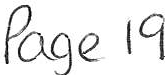 I1 Unpresented ChequesFINA NCIAL POSITION1,9 0 3.631£	679,2Gs .29 1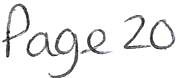 WHITEHAVEN TOWN COUNCIL	Appendix 3 	433573.86	0.00	I 35834.20 14694os.o6 I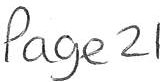 APPENDIX4lnvc>i__c_e _s paid by Whitehaven  Town Councli during December2021£	35,863.08Lb('QNf'JWTC 27/01/2022Item 72022/23 WHITEHAVEN TOWN COUNCIL REVENUE BUDGET AND PRECEPTPURPOSE AND RECOMMENDATION OF THE REPORTThis report is presented to the Town Council to consider and approve the 2022/23 Whitehaven Town Council's Revenue Budget and Precept.INTRODUCTIONA Budget Setting Advisory Group Meeting comprising those members on the Policy, Resources and Finance Committee was held on 22nd November 2021, 29th November 2021,13th December 2021 and 20th January 2022 to discuss budget proposals for 2022/23 and make recommendations to Full Council.The 2022/23 Revenue Budget has been compiled based on the Budget Setting Advisory Group meeting of Councillors.The Parish Council Tax bases have been received and the precept has been calculated as shown at Appendix C.It is necessary for the Town Council to consider a budget plan which then determines the precept for the following year. This report aims to set down proposals for that budget for consideration by this Council.2022/23 REVENUE BUDGET PROPOSALSAppendix A sets down the proposed budgets by objective heading in accordance with the appropriate accounting codes of practice and as agreed by Councillors in previous meetings.It is important that the Council gives due consideration to each aspect of the proposed 2022/23 Revenue Budget and considers carefully the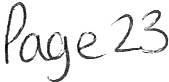 level and purpose of any reserves - be that contributions to reserves or use of reserves. It was recommended that £20,000 be earmarked to Events.2022/23 COUNCIL TAX BASEAppendix B illustrates the calculated Council Tax Base for the Whitehaven Town Council area for 2022/23. This assumes a 98% collection rate in line with Copeland Borough Council and includes a slight increase in the Band D equivalent from 6778.92 to 6820.90.2022/23 PRECEPTBased on the proposals outlined in Append ix A and the 2022/23 Council Tax Base set out in Appendix B, this would equate to an 5.07% increase in the Town Council Precept for 2022/23. The Precept would be £66.79 per Band D equivalent property for 2022/23 (for 2021/22 it was £63.96) an increase annually of £3.22 which equates to £0.06.2p per week. This is calculated as 6820.90 Band D equivalents multiplied by £66.7938 equals £455,593.93. The Council will be paid £455,593.93 because when Copeland Borough Council sets the Council Tax it will be based on £455,593.93 / 6820.90 =£66.7938 (see Appendix C).CONCLUSIONS/RECOMMENDATIONSCopeland Borough Council must set its Net Budget Requirement and Council Tax Requirement by the end of February 2022 and therefore they require our precept figures by the end of January 2022 to give them time to do all the tables for the overall Council Tax report. This report of Whitehaven Town Council forms part of the process to ensure that legal requirement is met. If Copeland Borough Council have not received a precept from the Town Council before they do their calculations and set the Council Tax, they can effectively set the precept for us which cannot be more that the highest precept set in the previous 3 years. It is recommended that the Council: -Considers the proposed 2022/23 Revenue Budget and Precept;Makes any proposed amendments;Subsequent to a) and b) above, approves the 2022/23 Revenue Budget and Precept; andAgrees that the Chairman and Clerk sign the Precept 2022/23 Form received from Copeland Borough Council to advise Copeland Borough Council of the approved Whitehaven Town Council Precept for 2022/23 to inform the setting of the overall Council Tax Requirement for 2022/23AppendicesAppendix A: 2022/23 Revenue Budget Proposals Appendix B: 2022/23 Council Tax Base Appendix C: Precept Calculation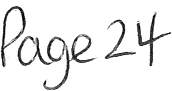 WHITEHAVEN TOWN COU NCIL 2 0 2 2/ 23 BUD GET PROPOSALS	Appendix A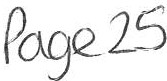 Cont in ge ncy Sum for Unforseen Events	5000.00TOTAL EXPENDITURE	£	455,593 .93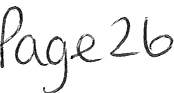 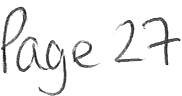 w -rc	2 -:f- · 0 1 - 2. ..02 2...A v'\dCA (t-.e V\..,l =r2022-	,	8COUNCIL TAX BASE CALCULATION	23C00)PARISH PRECEPT AND COUNCIL TAX 2022-23Parish	 	Whitehaven	 	Select	 	@ Precept Cash AmountQ Precept Band O AmountIPlease complete cells shade. dv-JTC.	2	-01   -202.2-qgeV\d a	ltevvt.1A-p()eV\dt c  ENTER CASH AMOUNT	►·£455,593.93 455,593.93     433,573.86	22,020.07	5.08%	WTC 27/01/22Item 8RECOMMENDATIONS MADE BY EVENTS ADVISORY GROUPINTRODUCTIONAt the Council Meeting on 2ndth December 2021 it was agreed that the following events for the Queens Platinum Jubilee in June 2022 be approved and organised Minute 1900/21 refers);-Bunting to be put up in Town and HarboursidePhoto exhibition in Marquee in St Nicholas GardensContinental Market on Harbour sidePossible Viking village re-enactment in St Nicholas Gardens over the Jubilee weekend (yet to be confirmed)Following a meeting of Members of the Events Advisory Group on 12th January 2022 the following unanimous recommendations were made:-1.	That 4 official Platinum Jubilee flags be purchased at a cost of approximately £20 per flag to be put up in each comer of St Nicholas Gardens.ii.	That an extra 200 metres of bunting and rope be purchased at a cost of approximately £225.00111.	That the Council makes a Resolution to suspend Financial Regulations to allow the Council's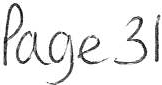 contractor (CCC) to erect and dismantle the bunting throughout the town and harbourside at a cost of£2500 + VAT and that following suspension thereasons for suspension be considered and recorded together with an assessment of the risksIV.	That a hospitality event for the Council's sponsors and those who have helped the Council be held in the marquee on St Nicholas Gardens housing the Photographic Exhibition. Gerard Richardson said he would provide the wine free of charge and that cake would also be providedThe Clerk reported that she would be sending out an information pack to Councillors containinginformation/suggestion s for local Community Organisations on what events could be organised by them for the Platinum Jubilee so that Councillors could circulate the pack to the Community Organisations in their Wards.RECOMMENDATIONIt was recommended that:-That 4 official Platinum Jubilee flags be purchased at a cost of approximately £20 per flag to be put up in each comer of St Nicholas Gardens.n.	That an extra 200 metres of bunting and rope be purchased at a cost of approximately £225.00m	That the Council make a resolution to suspend Financial Regulations toallow the Council's contractor to erect and dismantle the bunting throughout the town and harbourside at a cost of £2500 + VAT andIV	Having  made the  reso lution  that  the Counc il cons iders and records the reasons for suspension  together  with an assessment of the ris ks. These are asfo llows:-Reasons for Suspensio n ar e: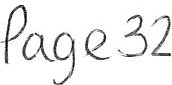 CCC is a trusted and efficient contractor;It is a value for money, quality service;All problems/faults reported are rectified as soon as possible - usually if reported during a working day they are dealt with that day and certainly within 24hours·'CCC has all necessary equipment and machinery tocarry out the work;All required highway permissions to carry out works on the highway are submitted by CCC on the Council's behalf;CCC has insurance, risk assessments and method statements for all work carried out using trained staff;CCC will erect and dismantle the bunting at weekends or in the evening/early  morning so as  to cause minimal disturbance to traffic.The Risks for the above are:There is a risk that the work could be done cheaper by another contractor but it is a very small risk.v	That a hospitality event for the Council's sponsors and those who have helped the Council be held in the marquee in St Nicholas Gardens housing the Photographic Exhibition. Gerard Richardson said he would provide the wine free of charge and that cake would also be provided.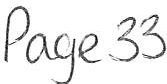 WTC 27/01/2022Item 9RECOMMENDATIONS FROM THE ALLOTMENT ADVISORY GROUP1.0	INTRODUCTIONThe Town Council own and manage 4 Allotment Sites within the Parish of Whitehaven.PRESENT POSITIONA meeting of the Allotment Advisory Group took place on 17th January 2022 via the Zoom Platform. In attendance were Councillor Rayson, Councillor Gill, The Clerk, The Assistant Clerk and the site reps from Cartgate, and Crow Park. Apologies had been received from the site rep at Midgey and Councillor E Dinsdale. Councillor G Dinsdale emailed her apologies as she had attempted to join the meeting whilst it was in progress but this had not been possible.The Assistant Clerk informed the attendees of the following:17b and 24 Midgey were vacant;18b, 23b, 30a, 30b, 31 and 33 Crow Park were vacant;16a, 16b, 22b, 27b and 33 Cartgate were vacant;There were 31 people on the waiting list;The weed membrane had been ordered and was due to be collected by Town Council Rangers the following day and that work would commence next week in strimming and laying the membrane down on the vacant plots;That further to minute ref 1849/21 (iii) where Councillors had agreed to install steps on a grassy bank at Crow Park, a different approach had been taken following consultation with the Maintenance Contractor and the site rep where it had been identified that other tenants would have difficulty in using wheelbarrows to remove/take things to their plots due to steps being installed, so to address this issue, hand rails had been installed and 'Take Care' signs had been installed;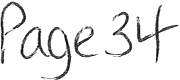 That a tenant on Sneckyeat had written to the Council to inform us that he was not able to work his plot due to ill health and had requested that his tenancy be transferred to his son who had helped him cultivate the plot for the past two years;That the new procedure for non-cultivation had been implemented and inspections were due again the following week;The situation with the disabled plot at Midgey was discussed as the tenant had recently passed away.Queries/issues raised by the site rep at Crow Park were:A replacement lock for the access gate - This had been raised with CBC and was being chased up by  The Rangers;Had noticed rabbit droppings on the site and asked if the issue with fencing had been progressed - Land adjacent to the site is owned by Woodland  Trust and problems of this nature was to be expected. The Rangers to check the perimeter fencing to see if there were any holes and to report back;Need for regular checks on plots not being cultivated - This was now being done on a monthly basis and  non­ cultivation letters issued the day after and a follow up inspection was carried out 28 days later;If all the plots on Crow Park had been tenanted - Informed of vacant plots 1Bb, 23b, 30a, 30b, 31 and 33. Was also told that plots 30a and 30b had proved difficult to let due to steep/limited access;Request for all vacant areas which did not form part of an existing plot to be sprayed with weedkiller to prevent seeds from weeds becoming airborne and contaminating other plots - Informed that there will be no spraying on any allotment sites due to the possibility of plots being contaminated with weedkiller and that areas are  cut  4 times per year and that going forward the vacant plots were to be covered in weed membrane which should help alleviate some of the problem.Queries/issues raised by the site rep at Cartgate:Informed the meeting of 3 plots that were not being cultivated- These will be picked up by The Rangers during the monthly inspection the following week and photos would be taken and non-cultivation letters would be issued;Asked if the Council would be providing skips for 2022/2023;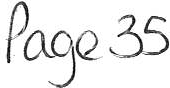 Volunteered to show potential tenants around the site - The Clerk thanked the rep for this and said it would be a great help to the office staff. The Assistant Clerk said she would arrange for appointments to take place.It was recommended that:The transfer of the tenancy of the plot at Sneckyeat be allowed;That the tenant's wife be allowed to continue to cultivate the disabled plot and that the situation be revisited at a later date if required;The action taken to replace the lock at Crow Park be approved;The Ranger to check the perimeter fencing at Crow Park and report back any issues;That the request to spray weedkiller on all vacant areas that are not part of an existing plot not be approved;That skips should be supplied to each site in October 2022 and March 2023 and that quotes be sought and reported to Full Council;3.0	RECOMMENDATIONSMembers are asked to note the information contained within the report and to approve the recommendations at 2.5 made by the Allotment Advisory Group.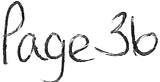 WTC 27/01/2022Item 11CHRISTMAS LIGHTS INFRASTRUCTUREINTRODUCTIONThe Council's Christmas lighting contractor has evaluated the Christmas Lights Infrastructure as part of the ongoing upgrading and has recommended that the Council purchase 500mtrs of stainless-steel PVC 4mm catenary wire, 50 x 10mm stainless steel tensioners, 100 stainless steel eyelets and 100 stainless steel U-bolts.The catenary wire is to be installed on Lowther Street, Tangier Street and Market Place. There will be a surplus amount leftover which will be used for future repairs.Quotes have been sought from 5 suppliers and the quotes received are:Supplier ASupplier BSupplier C£1,451.28 + VAT£1,851.85 + VAT£1,282.50 + VATTwo suppliers were not able to submit quotes as they did not stock the correct thickness of catenary wire (4mm).Attached at Appendix 1 is a quote received from Cumbria County Council for the erection of catenary wire on Lowther Street, Tangier Street and Market Place. It is for £2,195.86 + VAT.CCC Highways Lighting Department has erected, maintained and repaired the Christmas Lights and its infrastructure for the past few years.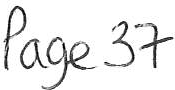 In order for the catenary wire to be erected and where necessary repaired by the Council's preferred supplier the Council will have to  consider suspending  Financial  Regulation 11 to permit this. In order to suspend Financial Regulation 11, Financial Regulation 18 states the "The Council may by resolution of the Council duly notified prior to the relevant meeting of Council, suspend any part of these Financial Regulations provided that the reasons for the suspension are recorded and that an assessment of the risks arising has been drawn up and presented in advance to members of the Council".The reasons for the suspension are as follows:CCC is a trusted and efficient customer;It is a value for money, quality service;All problems/faults reported are rectified as soon as possible - usually if reported during a working day they are dealt with that day and certainly within 24 hours;CCC has all necessary equipment and machinery to carry out the work;All required highways permission to carry out works on the highway are submitted by CCC on the Council's behalf;CCC has insurance, risk assessments and method statements for all work carried out using trained staff;CCC will erect the catenary wire at weekends or in the evening/early morning so as to cause minimum disturbance to traffic.The Risks for the above are:There is a risk that the work could be done cheaper by another Contractor but it is a very small risk.RECOMMENDATIONTo consider the quotes to purchase the catenary wire and fittings and decide on which supplier to purchase the goods from.That the Council considers making a resolution to suspend the Financial Regulation 11 to allow CCC to erect and where necessary repair the catenary wire and if making the resolution;In  accordance  with Financial Regulation  18, agree to the reasons for the suspension which will be recorded and also that the assessment above of the risks provided be accepted and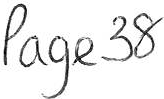 approved so that CCC can undertake the work at a cost of£2,195.86 + VAT.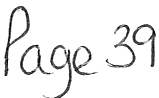 WTC 27/01/2022Item 12CHRISTMAS LIGHTS UPGRADEINTRODUCTIONThe Council's Christmas lighting contractor has evaluated the lighting stock as part of the ongoing upgrading of the Council's Christmas lights and has recommended that the Council purchase an additional 200mtr of 1mtr spacing festoon (to be installed on Tangier Street Duke Street and Market Place), 200mtr of icicle string lights or cluster lights (to be installed on Lowther Street), 20 x 16amp rectifiers and to use any leftover budget to purchase blue and white lamps for the festoon.Quotes have been sought from 4 suppliers and the quotes received for the items less the cost of lamps are as follows:Supplier A Supplier BSupplier C	-£3148.28 + VAT (lamps are £2.99 + VAT each)£2443.00 + VAT (icicle lights)£4443.00 + VAT (cluster lights, lamps are£2.70 + VAT each)£2356.00 + VAT (icicle lights)£3716.00 + VAT (cluster lights, lamps are£2.35 + VAT each)Any further quotes received will be reported at the Full Council meeting.RECOMMENDATIONTo consider the quotes and decide on which supplier to purchase the goods from.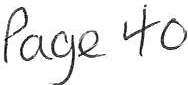 WTC 27/01/2022Item 13QUOTES FOR RE-ROUTING OF WIRING FOR DEFIBRILLATOR AT JOHNSON HOUSEINTRODUCTIONAt the Council Meeting on 2nd December 2021 it was resolved that the remedial work to the rerouting of wiring for the defibrillator at Johnson House be approved and the Council  decide which contractor  to appoint when quotes have been received (Minute1926/21 refers)The Council sought quotes from 6 local electrical contractors and the following quotes have been received:-Electrical Contractor A     - £260.00Electrical Contractor B - £300.00 plus VAT Electrical Contractor C - £303.00 plus VAT Electrical Contractor D - £150.00RECOMMENDATION2.1	That the Council considers the quotes received and appoints a Electrical Contractor to cany out the re-routing of the wiring for the defibrillator at Johnson House.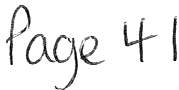 WTC 27/01/2022Item 14ATTENDANCE AT MEETINGSINTRODUCTIONAt the Council Meeting on 26th August 2021 it was resolved that the Minutes will state that any apology for absence is noted and accepted and the reason for the apology recorded. It is open to the Council to not approve apologies for absence if they do not consider the reasons given to be good reasons.An email has been received from a Councillor to say that logistically they will be unable to attend any future meetings of the Town Council unless we can do blended meetings which means on a strict interpretation that they will not be able to attend Council Meetings from now until May 2023 for logistical reasons.I have responded to the Councillor to say that legally since 6th May 2021 it has not been possible to hold virtual Council Meetings or any blended or hybrid meetings . All Council Meetings must now take place face to face unless or until the law is changed.The only Council meetings that can be held virtually are Group Meetings where no decisions are being made only recommendations to full Council who then make the decision.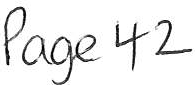 S85 (1) of the Local Government Act 1972 which is about the vacation of office by failure to attend meetings says "Subject to subsections (2) and (3) below, if a member of a local authority fails throughout a period of six consecutive months from the date of his last attendance to attend any meeting of the authority, he shall, unless the failure was due to some reason approved  by the authority before the expiry of that period, cease to be a member of the authority".The Councillor last attended a Council meeting on 26th August 2021. Between then and 2nd December the Councillor did not attend and gave no apology nor reason for absence. For the Council Meeting on 2nd December 2021 an apology was submitted without reason which was noted and accepted by the Council.  It is being considered  by NALC as to whether the acceptance of apologies where no reason was given and approved constitutes Council approval for the purposes of s85. If it does any six months period for the purposes of s85 will start again and run from 2nd December 2021. But their advice is awaited and will be reported to the Council Meeting.However if the advice from NALC is that acceptance of apologies has no effect unless reasons were also given and approved by the Council then the six months will end on 26th February 2022 (the Council  Meeting is on 24th February 2022) and if there is a failure to attend the February Meeting and either no apologies are received or the apologies and the reason for the failure to attend are not approved by the Council on that date the Councillor will cease to be a Councillor.  However  in these circumstances  it is  possible for the Councillor to submit a written request to the Council (to reach the Council no later than 17th February 2022 so that it can be put on the Agenda) that a dispensation be granted from the six month rule giving their reasons for this request for consideration by the full Council on 24th February 2022. If the request is approved then the Councillor will remain a member of the Council.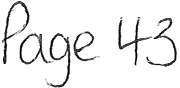 DateSupplierCategoryDetai lTota l AmountTota l AmountPowerPowerColumnl10/12/2021POD (No rth West) LtdEventsBanner for Market Marquee£180.00s144 LGA 1972s144 LGA 197225/12/2021Eden Springs (UK) LtdSupplies & ServicesEnvironmenta l Levy for water coolers (January)£2.16sl llLGA 197201/01/2022NHS Cumbria Int egrated Care NHS Foundation TrustEmployees & AllowancesSpon sorship of Christmas Tree at West Cumberland Hospital£250.0004/01/2022Westcom IT SolutionsSupplies & ServicesAnnual Service Contract 01.02.2022 - 31.03.2023£1,152.00sll l LGA 1972sll l LGA 197206/01/2022Copeland Borough Council3rd PartyAllotment & Pigeon Loft Maintenance Contract - January 2022£717.42s23 Small Holdings Allotments Act 1908s23 Small Holdings Allotments Act 190807/01/2022Copeland Borough CouncilEmployees & AllowancesAssistant Ranger Contract - January 2022£2,199.02slllLGA 1972slllLGA 197207/01/2022Copeland Borough CouncilEmp loyees & AllowancesRan eer Contract - January 2022£3,325.44slllLGA 1972slllLGA 197210/01/2022Sharp Business Systems UK PLCSupplies & ServicesPhotocop ier Charges - December 2021£30.00slllLGA1972slllLGA197210/01/2022Alwel Glass3rd Party2 • polycarbon oanels to replace damaged bus shelter panels£183.00s4 Local Government (Miscellaneous) Act1953s4 Local Government (Miscellaneous) Act195310/01/2022Alwel Glass3rd Party4 x polycarbon panels to replace damaged bus shelter panels£393.00s4 Local Government (Miscellaneous) Act1953s4 Local Government (Miscellaneous) Act195312/01/2022VikingSupolies & ServicesA4 copier paper£36.96slllLGA 1972slllLGA 197214/01/ 2022Copeland Borough Council3rd PartyMaterials for installing handrail at Crow Park and debris removal from MidgeyAllotments£122.68s23 Small Holdings Allotments Act 1908s23 Small Holdings Allotments Act 190817/01/2022Copeland BorouRh CouncilSupplies & ServicesChristmas Tree for 148 Queen Street£60.0020/01/2022Mrs V GorleyEmployees & AllowancesCoffee£6.30slllLGA 1972slllLGA 1972INCOME 2020-2021DateItemPreceptInterestOther01.04.2021Allotment Rents 2021/20222460.0014.04.2021Allotment Rents 2021/2022470.0015.04.2021Allotment Rents 2021/2022100.0015.04.2021HMRC - VAT Refund - March 20212339.1319.04.2021Allotment Rents 2021/2022100.0030.04.20212021-2022 Precept433573.8630.04.2021Allotment Rents 2021/2022260.0004.06.2021CBC - Refund24.6007.06.2021Allotment Rents 2021/2022450.0011.06.2021HMRC - VAT Refund - May 20212496.3914.06.2021HMRC - VAT Refund - April 20211860.3617.06.2021Allotment Rents 2021/202240.0023.06.2021Sellafield Sponsorship3000.0028.06.2021Allotment Rents 2021/2022291.0030.07.2021Allotment Rents 2021/2022310.0013.08.2021Allotment Rents 2021/202290.0016.08.2021HMRC - VAT Refund - June & July3815.7924.08.2021Cumbria County Council Grant3290.0003.09.2021Cumb ria County Council Grant3737.0017.09.2021Refund - CBC former office rent81.7417.09.2021HMRC - VAT Refund August1439.6320.09.202 1Refund - Viking Payments308.4814.10.2021HMRC - VAT Refund September4118.8821.10.2021Copeland Veterans Group - Unspent Grant209.7118.11.2021HMRC - VAT Refund - October1988.4716.12.2021Allotment Rents 2021/202216.6616.12.2021HMRC - VAT Refund - November2536.36DateSupplierCategoryDetailTotal AmountTotal AmountPowerTransacitonEden Springs (UK) LtdSupplies & ServicesEnvironmental Levv - December 2021£2.16slllLGA 1972Bauer Radio LtdEventsVAT for professional fees 22.07.2020 - 23.11.2020£642.20slllLGA 1972J & R BennettEventsWinter Bedding Plants 2021/2022£2,407.32s144 LGA 1972Copeland Borough Council3rd PartyAllotment and Pigeon Loft Maintenance Contract - Dec 2021£717.42s23 Allotments Act 1908Copeland Borough Council3rd PartyGrass Cuttine Cont ract - Dec 2021£1,995.62slllLGA 1972Copeland Borough Council3rd PartyAssistant Ranger Contract - Dec 2021£2,199.02slllLGA 1972Copeland Boro ugh Council3rd PartvRaneer Contract - Dec 2021£3,325.44slllLGA 1972RBL Poppy AppealEvent s5 x poppy wreaths£92.00s137 LGA 1972Lockhart Leisure LtdEventsMarauee Hire - 03.12.2021£1,944.00s144 LGA 1972Copeland Borough Council3rd PartyContribu ti on for the upkeep and planting in St Nicholas Gardens 2021/2022£17,688.42s144 LGA 1972Sharo Business SvstemsSuoolies & ServicesPhotocopier charees from 18.10.2021- 28.11.2021£53.68slllLGA 1972Easby Orwell LtdSupplies & ServicesAdvertsing in Cumbri a Guide 2021/2022£4,428.00s144 LGA 1972Sharo Business SvstemsSuoolies & ServicesPhotocopier charges from 14.05.2021- 18.10.2021£224.29slllLGA1972Mr CJ HayesEmployees & AllowancesRe-imbursement for payment to Ink Design for Mayors ChristmasCards£66.00slllLGA 1972Bauer Radio LtdEventsCFM East Airtime (funded bv CCC grant)£77.51s144 LGA 1972BUDGET PROPOSALS 2022 / 23EXPENDI TURE (Ne t of VAT)2022/ 23 Budget2022/ 23 BudgetCORE ACTIVITIESEmp loyees & Allow ancesSalaries105000.00105000.00Office Con sumables500.00500.00Members Expenses (Travel and Subsistence)700.00700.00Mayor 's Allowance (for expenses incurred whilstin office)3063.003063.00Staff Development & Training2000.002000.00Member Development & Training2000.002000.00PremisesWat er Rates600.00600.00Energy Charges7000.007000.00Annual Safety Checks2500.002500.00Repair & Maintenance5000.005000.00Archit ect Cos t s9000.009000.00Refuse Col lect ion100.00100.00Office Renovation25000.0025000.00Meeting Room Hire1500 .001500 .00NNDR (fo rme r Whitehaven News Office)11500.0011500.00Supp lies & ServicesTelephone & Broadband (BT)1200.001200.00IT (Westcom)2000.002000.00Websit e mai nt enance2500.002500.00Zurich Insurance4000.004000.00Phot ocop ier/ Pri nting2000 .002000 .00Stationery500.00500.00Postage400 .00400 .00Advertising4000.004000.00Subs - CALC2000.002000.00Subs - Other500.00500.00Miscell aneous500.00500.003rd PartyInt ernal Auditor500.00500.00External Auditor3000.003000.00Allotments12000.0012000.00Elections5000 .005000 .00Ranger35005 .8835005 .88Assistant Ranger22269.9722269.97SUB TOTAL£272 ,8 38.85OPTIONAL ACTIVITIES - to be decided3rd PartyWard Grants24000.0024000.00Commun ity Gran ts10000.0010000.00Grounds M ain t enanc e (grass cuttings)20455.0820455.08Chri st mas Lights infr astruct ure (for repairs and pt15000.0015000.00Christmas Lights (erection of)24800.0024800.00Other Environmental Improvements35000.0035000.00Bus Shelters, Bins and Seats10000.0010000.00EventsCivic Hospit ality1500.001500.00Whit ehaven in Boom12000.0012000.00Events25000 .0025000 .00INCOME2022/23Budget2022/23BudgetPrecept455593.93All otment s/ Pigeon Lofts5000.00Bank Int erest4000.00Total Income464593.93COUNCIL RESERVES ESTIMATEDReserveEstimate at 1/4/22General reserve580,000.00Earmarked reserves (Events20,000.00Total reserves600,000.00BANDSBANDSWHSeq_idWhitehavenA-A-AABCDDEFGGHHTotalTotalDwellings on VO List as at 13 December1/1WH1/1202100077651796135413549182433838008812122Estimated additional new dwellings271331913354Estimated deleted dwellings00000000000000002/1WH2/1Exemptions000206232929820000112695/1WH5/1Disabled reductions000378131351220033696/1WH6/1Adjustment for disabled reductions3737378135512003300698/1WH8/1No. of single person discounts55533246023233231672555000044519/1WH9/1No. entitled to a 25% discount000731810107000000010810/1WH10/1No. entitled to 2 x 25% discount111132230113311152/10WH2/10Standard Empty00001000000000011/11WH1/11Second Homes Class A00000000000000001/10WH1/10Second Homes Class B000139231616730000001882/6WH2/6Uninhabitable discount0002498842000000472/6WH2/6Unoccupied discount 28 days443/6WH3/6Unoccupied discount 2 to 6 months2252229D4WHD4Long term empty692077111984/8WH4/8Long term empty premium over 2 years0005110000000000523/9WH3/9Long term empty premium over 5 years0001510000000000163/9.WH3/9.11Long term empty premium over 10 years00130001000000014Total dwellings liable to 100% tax313138221096952952735213333300226884Discount CalculationsSingle person discount0.253.753.752547.75465249.75249.75130.518.753.753.7500003419.25All disregarded and standard empty0.500.50.50.52111.500.50.51.51.50.50.58Standard DiscountsSecond home Class A and B0.1000125.120.714.414.46.32.7000000169.2Long term empty0.500034.5103.53.50.5000000.50.549Uninhabitable discount1.00000000000000000Unoccupied discountUnoccupied discountUnoccupied discount1.00000000000000000::DEmpty premium over 2 yearsEmpty premium over 2 years0.500025.50.5000000000026Empty premium over 5 yearsEmpty premium over 5 years0.50007.50.500000000008('vEmpty premium over 10 yearsEmpty premium over 10 years0.50006.50000.500000007Total dwellings with standarddiscounts4.252747.35498.7268.65139.321.454.251.513686.45Additional tax base raised techreformsSecond home Class A and B0.00013.92.31.60.70.300018.8Long term empty0.00034.5103.50.50000.549Uninhabitable discount0.500124.542100023.5Unoccupied discount up to 28 days1.000000000000Unoccupied discount 2 to 6 months0.00022520000029Empty premium over 2 years2.00076.51.500000078Empty premium over 5 years3.00037.52.500000040Empty premium over 10 years4.00045.5003.5000049Total additional tax base raised0241.925.811.16.71.3000.5287.319/1WH19/1Family annex discount0000000000Total net of discounts & exemptions35.256811.251620.51231.75881235.7537.251.53.510857.75BAND D EQUIVALANT19.584540.831260.391094.89881.00288.1453.812.507.008148.14CTRS ADJUSTMENTS8057.62215049.119658.65006.020468.4058.61479.52433778.3/5WH3/5Total current CTB per band96774910071138.02048.52503.72959.03414.2Total charge per Band incl. Parish precept81365.71593.321820.9358254097.120940.73No. of dwellings removed due to CTSscheme7.081621.9275.135.79.991.620.5001751.91Ratio to Band DBAND D EQUIVALENT Dwellings5/96/97/98/99/911/913/915/918/9removed3.931081.2858.4131.739.991.980.720.000.001188.04TOTAL BAND D EQUIVALANTS15.653459.551201.981063.16871.01286.1653.092.507.006960.10Collection rate98%TOTAL ESTIMATED TAX BASE6820.9CashPreceptCashPreceptCashPreceptCashPrecept2022-232021-22ChangeChange£££Council Tax by BandBand A- *Band ABand B	Band C	Band D	Band EBand FBand GBand H£££	£	£	££££2022-2337.1144.5351.95	59.37	66.79	81.6396.47111.32133.582021-2235.3142.3849.44	56.50	63.57	77.6991.82105.94127.13Change1.792.152.51	2.87	3.22	3.944.665.376.45Change5.07%5.07%5.07%	5.07%	5.07%	5.07%5.07%5.07%5.07%* Di sabled* Di sabled* Di sabled* Di sabled* Di sabled* Di sabled* Di sabledCertificateAmount Required£Cash Amount455,593.93Band D AmountClerk / Chairperson66.79 -	EmailIEmailIEmailITelephone numberDateII